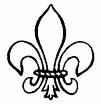 THE DEPARTMENT OF ROMANCE LANGUAGESJOEL WALZ STUDY ABROAD IN FRENCH SCHOLARSHIPThe Department of Romance Languages Joel Walz Study Abroad in French Scholarship is a prize worth up to $1000 (depending on the availability of funding) for undergraduates studying French language, literature, linguistics, and/or culture in metropolitan (continental) France or Quebec. All courses must be taught in French.Applicants must be full-time undergraduate students at the University of Georgia who have completed the first two years of college French (or the equivalent) before the study abroad program begins. Preference will be given to students in the following order of preference: (1) Students enrolled in the B.S. Ed. program in French Education; (2) Students in a B.A. program majoring in French; (3) Students in the B.A. Romance Languages program partially majoring in French; (4) Students in a B.A. program minoring in French; (5) Other undergraduate students enrolled in Arts and Sciences who have completed the language requirement.To qualify for a scholarship from this Fund, a student must enroll in a study abroad program administered by a United States university that will give course credit at the University of Georgia. The award recipient will be recognized at the Pi Delta Phi ceremony in April.Name: _________________________     Date:  ____________________     Student ID: 81____________________                                  Major: ______________________     Minor: ______________________     Email: ___________________________     Description of Study Abroad Program:_____________________________________________________________________________________________Previous Study Abroad Experience:_____________________________________________________________________________________________Applications should be submitted to:Dr. Catherine Jones / Department of Romance Languages / 305 Gilbert Hall / cmjones@uga.eduDeadlines:	Spring Programs – last Friday before Thanksgiving		Summer & Fall Programs – first Monday after Spring BreakPlease include with your application: 1) An official transcript; 2) An acceptance letter from the study abroad program; 3) A one page (250 word) essay (in English) on the following topic: State your reasons for wanting to study in France or Quebec, including what you hope to gain from the experience as well as what impact you feel you will make in the classroom and on persons you meet while abroad.Note: Any student applying to the French Studies program at IAU College in Aix-en-Provence, France will automatically be considered for IAU’s Meredith Hope Emerson French Studies Scholarship. Please see https://roml.franklin.uga.edu/sites/default/files/IAU_UGA_MeredithHopeEmerson_Flyer%205.18.16_0.pdf.This award is separate from the UGA Romance Languages Meredith Hope Emerson Memorial Award for Study Abroad.